Rachael Messer 
(B.F.A in Theatre Performance)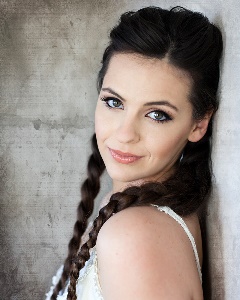 Selected roles only, for entirety please visitwww.rachaelmesser.comRachael@RachaelMesser.com	| (918)-639-9864 | Hair: Brown |   Eyes: Hazel GreenAwards-Best Ensemble Cast Winner- 2014- Jewel Box Theater Jem AwardsBest Supporting Voice Actress in an Animation Nominee (Closes Feb 2015) - The Sonar AwardsBest Featured Actress Nominee- 2014- Jewel Box Theater Jem AwardsBest Supporting Actress Nominee- 2012 and 2013- Jewel Box Theater Jem AwardsTheatre-Acting I/ Acting II,  Acting Styles (Acting III), Acting Styles II (Acting IV), Improv ,Voice and Diction I / Voice and Diction II, Voice and Movement I, II, and III (Lessac trained), Dialects for the Theatre, Shakespeare in Performance, Development of Drama, Script AnalysisWorkshops and Awards-Private Master class and private monologue workshop with Olympia DukakisBroadway to Opera Workshop- Diana MorrowVoice Over CommercialVoice Over CommercialRoleUsage McDonaldsMcDonaldsMain VO and DisclaimerRadioDisney XDDisney XDMain Boy VOTv CommercialSheries BerriesSheries BerriesMain VOTV and InternetPEQ Home Security and AutomationPEQ Home Security and AutomationMain VOInternet and TVVoice Over (Selected Roles)RoleRoleProduction CompanyWarframeCombaCombaXBOX, PS4, ComputerSystem Shock (Bioshock)Rebecca LansingRebecca LansingNight Dive studiosHeroes of NewerthKraQueen, The Shadow of Sol, Cirque Du Silhouette, Arachnae KraQueen, The Shadow of Sol, Cirque Du Silhouette, Arachnae S2 GamesSankarea: Undying LoveOzonawaOzonawaFUNimation EntertainmentAnima, Gates of Memories The Female WandererThe Female WandererWII U GamePrince AdventuresShiaraShiaraFantasy Soft Entertainment TV Wormhole CityAstra –Playable mainAstra –Playable mainXBOX UnhackedMotherworm (Final Boss)Motherworm (Final Boss)Invertmouse GamesExperiment 9KatKatThomas Farrington AnimationEdo ComplexQueen (Final Boss)Queen (Final Boss)Suits n’ Nukes GamesFairy TailWallaWallaFUNimation EntertainmentMidnight MaresDaybreak, Nightfall, DogwoodDaybreak, Nightfall, DogwoodGannimationDeadstoneJenJenDeadstone GamesOrionKiyomiKiyomiCylight Studios6FILM/TELEVISION (Selected Roles)FILM/TELEVISION (Selected Roles)RoleProduction CompanyIt’s Just BrunchIt’s Just BrunchElenore (Lead)Retrospec Films (TV Series)GremlinsGremlinsLuciannaRyan Bellgardt (Feature Film)The Last LeftThe Last LeftAmy (Lead)MaxPro Media (TV Series)Kill ParkKill ParkBrook (Lead)Denton Make It Films (IMDB)Once In a Lifetime        Once In a Lifetime        Carly (Lead) University of Tulsa FilmsA Thousand Miles AwayA Thousand Miles AwayLindyGrumblefish ProductionsSTAGE (Selected Roles)STAGE (Selected Roles)The Lion in WinterThe Lion in WinterAliseJewel Box TheatreCommedia Senza Arte 2Commedia Senza Arte 2ColumbinaThe Mix Theatre CompanyUnnecessary FarceUnnecessary FarceKaren BrownCarpenter Square TheaterTaming of the ShrewTaming of the ShrewGrumioB.A.C.P.The Full MontyThe Full MontyJoanie LishPerforming Arts Center of TulsaDog Sees GodDog Sees GodTricaPerforming Arts Center for EducationBlack ComedyBlack ComedyCleaJewel Box TheaterAnton In Show BusinessAnton In Show BusinessBenMitchell Hall TheaterTrainingSpecial Skills12 Years of gymnastics training, 2003-2007 Private Violin Lessons, Cockney dialect, Received Pronunciation dialect, Irish dialect, Spanish Dialect, Speed skating training